Série de tâches avec l'application Good NotesIMPORTATION ET PREPARATIONTout d'abord, enregistrer ce fichier en format .pdfTransférez-le sur votre cloud, puis depuis votre cloud sur votre tablette. Enfin, ouvrez-le avec Good NotesA partir de maintenant, vous devriez lire ce document avec Good Notes et faire la suite des activités ci-dessous via Good NotesChangez le nom du fichier (en utilisant Good Notes) et nommez-le : « wistiti »Créez un dossier que vous nommez « formation » dans lequel vous allez mettre ce document.MANIPULATIONS AVEC Good NotesZoomez pour ajuster la largeur de l'écran à l'image ci-dessous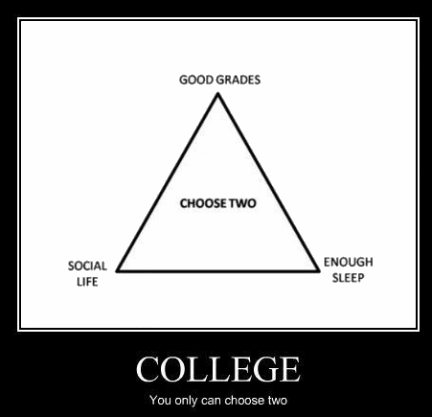 Avec un stylo rouge, entourez les mots à l'extérieur du triangle.		Avec un stylo bleu, entourez les mots à l'intérieur du triangle.	A l'aide du lasso, entourez votre cercle bleu, puis déplacez-le hors du triangle.	Puis, effacez tout en utilisant la gomme.Dans le texte ci-dessous, recopiez dans les espaces prévus à cet effet les mots entre parenthèses, en respectant la couleur indiquée :Utilisez la zone de zoom (stylo dans un cadre en haut à gauche)La première _______________ (tablette) « grand public » remonte à septembre 1989. La GRiDPad, conçue par Grid Systems Corporation et _______________ (produite) par Samsung, a surtout trouvé preneur dans de larges institutions comme des services de police et l’armée _______________ (américaine), notamment à cause de son prix, 3 000 dollars avec son logiciel. Tournant sur MS-DOS, elle est dotée d'un écran _______________ (monochrome) de 640 x 400 pixels et d'un stylet.Dans le texte suivant, surlignez en jaune le mot « jaune » et surlignez en vert le mot « vert » :Le jaune est associé à : la richesse, le père et les sosies. L'origine de cette symbolique réside dans le fait que le jaune est la couleur de l'or et du Soleil. Il désigne également les traîtres, les faussaires, les femmes adultères et les fous (symbole de la haine). Ainsi dit-on que le jaune est « la couleur des cocus ». On désigne aussi comme jaune un ouvrier non-gréviste, un briseur de grève. Dans la symbolique, en Chine, le jaune (huáng) est associé à l'empereur, et, par conséquent, à la monarchie chinoise. Cela a donné l'empereur jaune 黄帝 huángdì.Culturellement, le vert a une vaste signification, parfois contradictoire : dans certaines cultures, le vert symbolise l'espoir, le hasard (malchance comme chance), la croissance, la nature ; dans d'autres, il est associé à la mort, à la maladie, à l'envie, à la permission (voire au libertinage) ou au diable. Signe d'espoir, le vert est le symbole de la jeunesse, de l'inexpérience et de la crédulité, probablement par analogie aux fruits non mûrs. L'origine de cette symbolique réside dans le fait que le vert est la couleur des feuilles naissantes, des bourgeons, de la verdure du printemps.	Insérez triangle rouge dont une pointe touche le A	Insérez une ligne droite bleue qui part du B pour arriver au Y	Insérez un rectangle noir qui encadre les quatre lettre	A		Z	B	YPassez à la page suivante !Prenez une photo de la salle avec votre tablette(pour ce faire, il vous faudra soit sortir de Good Notes et utiliser l'application appareil photo, soit utiliser le bouton « plus » choisir « image », puis « camera »)Puis : 	- déplacez l'image un peu plus bas sur la page	- réduisez la taille de l'image pour qu'elle corresponde plus ou moins 	au cadre	- Sur la photo, entourez en rouge le visage de chaque personne et entourez en bleu chaque ordinateur.Sous l’image, insérez une zone de texte dans laquelle vous allez mettre votre nom (dactylographié)Passez à la page suivanteCherchez sur Google une image de George Clooney.Enregistrez l’image sur votre tabletteImportez l’image sur Goodnotes puis déposez-la dans le rectangle ci-dessousEnfin, dessinez des moustaches rouges à George (c’est à la mode il paraît).Passez à la page suivante Allez sur le site de la RTS (rts.ch)Faites une capture d’écranImportez l’image sur Goodnotes puis déposez-la dans le rectangle ci-dessousEnfin, surlignez quelques mots ici et là.Supprimez la deuxième page du documentEffacez toutes vos annotations sur la première page (en utilisant l’option effacer la page)Rajoutez une page à la fin de votre document.Enregistrez votre document sur votre cloud.Envoyez-vous le document par e-mail (si vous avez un compte e-mail pré-réglé).Bravo, vous avez fini !